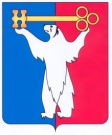 АДМИНИСТРАЦИЯ ГОРОДА НОРИЛЬСКАКРАСНОЯРСКОГО КРАЯРАСПОРЯЖЕНИЕ22.06.2015				 г. Норильск				             № 191-оргО проведении смотра-конкурса защитных сооружений гражданской обороны на лучшее содержание и использование защитных сооружений гражданской обороны на территории муниципального образования город Норильск	В соответствии с Постановлением Правительства Красноярского края 
от 05.07.2013 № 340-п «О проведении ежегодного смотра-конкурса защитных сооружений гражданской обороны на территории Красноярского края», согласно Плану основных мероприятий муниципального образования город Норильск в области гражданской обороны, предупреждения и ликвидации чрезвычайных ситуаций, обеспечению пожарной безопасности и безопасности людей на водных объектах на 2015 год, в целях улучшения содержания и эксплуатации защитных сооружений гражданской обороны, поддержания их в постоянной готовности к приему укрываемых, рациональному использованию в хозяйственных целях и распространения лучшего опыта их содержания,1. Провести в период с 29.09.2015 по 14.10.2015 смотр-конкурс защитных сооружений гражданской обороны на лучшее содержание и использование защитных сооружений гражданской обороны на территории муниципального образования город Норильск (далее – смотр-конкурс ЗС ГО).2. Начальнику Управления по делам гражданской обороны и чрезвычайным ситуациям Администрации города Норильска (далее – Управление ГО и ЧС):2.1. организовать проведение смотра-конкурса ЗС и ГО в указанные в пункте 1 настоящего распоряжения сроки;2.2. в срок не позднее 10.08.2015 своим приказом утвердить:2.2.1. персональный состав комиссии по оценке состояния защитных сооружений гражданской обороны на территории муниципального образования город Норильск (далее – Комиссия) в соответствии с требованиями пункта 2.5 Положения о проведении ежегодного смотра-конкурса защитных сооружений гражданской обороны на территории Красноярского края, утвержденного Постановлением Правительства Красноярского края от 05.07.2013 №340-п (далее – Положение); 2.2.2. список участников смотра-конкурса ЗС ГО и план-график проведения смотра-конкурса ЗС ГО;2.3. не позднее трех рабочих дней с даты окончания смотра-конкурса ЗС и ГО предоставить мне на утверждение итоговый акт по результатам проведения смотра-конкурса ЗС ГО.3. Комиссии в своей работе руководствоваться приказом Министерства Российской Федерации по делам гражданской обороны, чрезвычайным ситуациям и ликвидации последствий стихийных бедствий от 15.12.2002 № 583 «Об утверждении и введении в действие Правил эксплуатации защитных сооружений гражданской обороны», Положением и приложением «Порядок оценки состояния защитных сооружений гражданской обороны» к Положению.4. Рекомендовать руководителям организаций, независимо от формы собственности, осуществляющим свою деятельность на территории муниципального образования город Норильск, эксплуатирующим защитные сооружения и соответствующим требованиям в области гражданской обороны, информировать Управление ГО и ЧС не позднее 20.07.2015 о готовности защитных сооружений гражданской обороны к смотру-конкурсу ЗС ГО.5. Опубликовать настоящее распоряжение в газете «Заполярная правда» и разместить его на официальном сайте муниципального образования город Норильск не позднее 01.07.2015. Руководитель Администрации города Норильска	                                 Е.Ю. Поздняков   